Date:  Controller of Immigration PhilippinesDear Sir/Mdm,LETTER OF INTRODUCTION FOR VISA APPLICATIONThe applicant for the visa 								 (name as in passport) is coming to Vietnam from 						 (country) for the purpose of attending our conference and exhibition POWER & ELECTRICITY WORLD | THE SOLAR SHOW | THE WIND SHOW VIETNAM 2018. The event will be held from 
10 – 11 APRIL 2018 at Gem Center, Ho Chi Minh City.   The applicant is our EXHIBITOR and the details are as follows:The applicant will need to be in Vietnam from 8 – 12 APRIL 2018 for the purpose of conference and exhibition activities.  This invitation letter serves to facilitate the visa application.Thank you.Yours sincerely,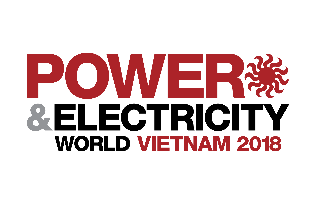 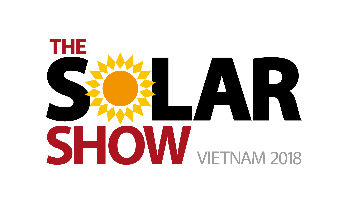 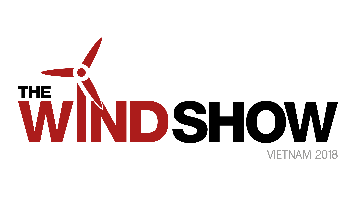 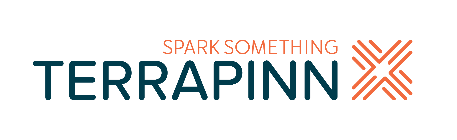 Terrapinn Pte Ltd#18-01  1 098633: 65-6222 8550Fax: 65-6226 3264NAME (as in passport) PASSPORT NO.: PASSPORT ISSUE DATE: PASSPORT EXPIRY DATE DATE OF BIRTH:NATIONALITY: COUNTRY OF EMBARKATION:Terrapinn Pte Ltd